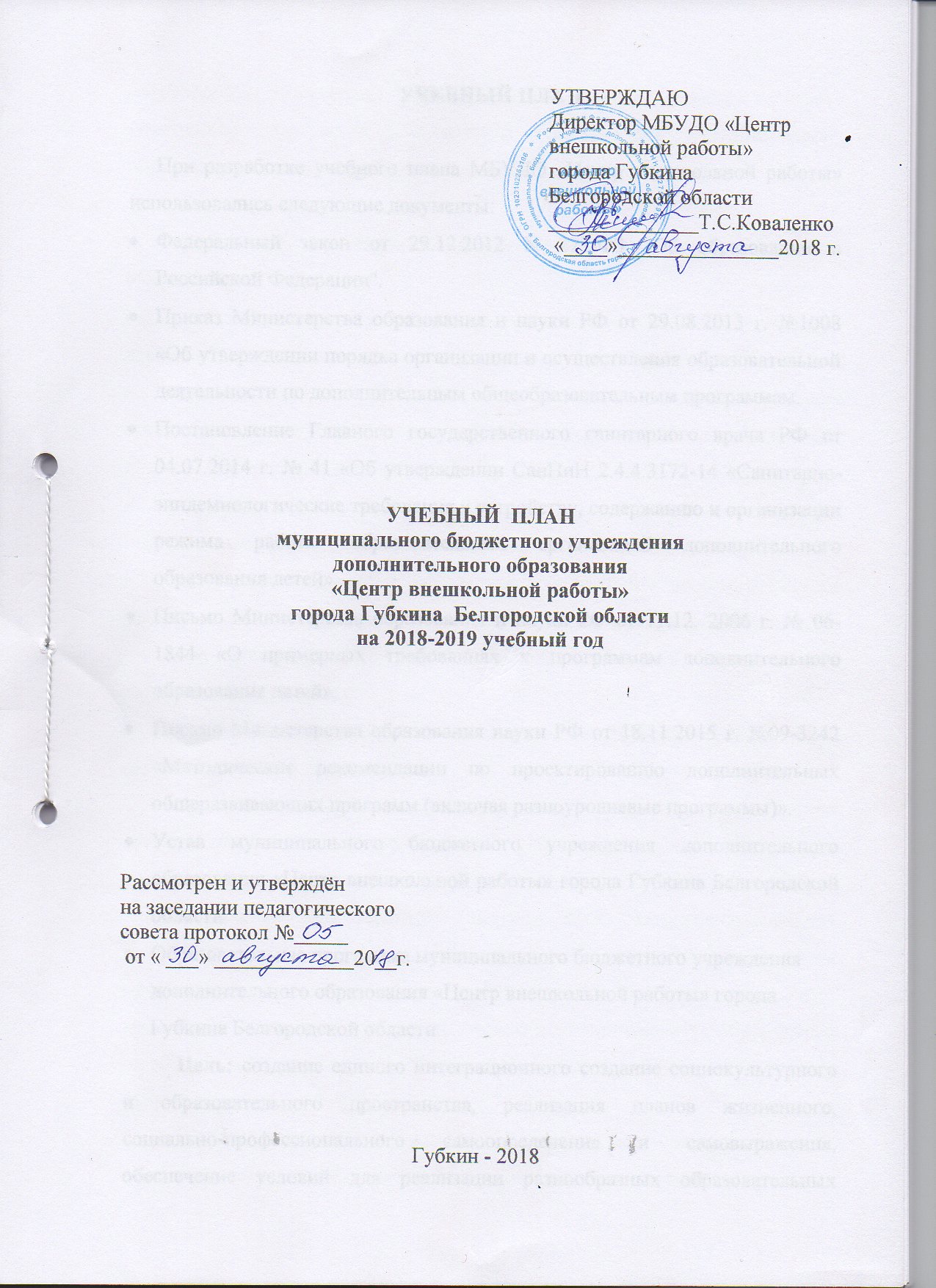 учебнЫЙ планПри разработке учебного плана МБУДО «Центр внешкольной работы» использовались следующие документы:Федеральный закон от 29.12.2012 N 273-ФЗ "Об образовании в Российской Федерации". Приказ Министерства образования и науки РФ от 29.08.2013 г. №1008 «Об утверждении порядка организации и осуществления образовательной деятельности по дополнительным общеобразовательным программам. Постановление Главного государственного санитарного врача РФ от 04.07.2014 г. № 41 «Об утверждении СанПиН 2.4.4.3172-14 «Санитарно-эпидемиологические требования к устройству, содержанию и организации режима работы образовательных организаций дополнительного образования детей».Письмо Министерства образования и науки РФ от 11.12. . № 06-1844 «О примерных требованиях к программам дополнительного образования детей». Письмо Министерства образования науки РФ от 18.11.2015 г. №09-3242 «Методические рекомендации по проектированию дополнительных общеразвивающих программ (включая разноуровневые программы)». Устав муниципального бюджетного учреждения дополнительного образования «Центр внешкольной работы» города Губкина Белгородской области.Образовательная программа муниципального бюджетного учреждения дополнительного образования «Центр внешкольной работы» города Губкина Белгородской области.Цель: создание единого интеграционного создание социокультурного и образовательного пространства, реализация планов жизненного, социально-профессионального самоопределения и самовыражения, обеспечение условий для реализации разнообразных образовательных потребностей, связанных с преобладающими в нашем обществе позитивными ценностями; сохранение уникальности дополнительного образования в развитии и становлении личности детей и подростков.Задачи: обеспечение атмосферы психологического комфорта для каждого учащегося;интеллектуальное развитие личности и создание системы стимулирования исследовательских способностей детей;создание системы профилактики и коррекции здоровья детей для определения у каждого участника образовательного процесса собственного кодекса здорового образа жизни;развитие познавательного интереса подрастающего поколения к историческому и культурному наследию района, области;ориентация на создание оптимальных условий для наиболее полного удовлетворения интересов и потребностей детей, саморазвитие личности, оказание помощи и поддержки в самовоспитании, нравственном самосовершенствовании;развитие и стимулирование познавательной, социальной, творческой активности детей и подростков. Широко доступные, бесплатные внешкольные объединения представляют детям и подросткам в возрасте от 6 до 18 лет разные возможности для разностороннего развития и самоопределения в сфере свободного времени.  ЦВР работает над привитием  навыков ЗОЖ учащимся, социальной адаптацией учащихся, воспитанием духовности, внедрением элементов профильного обучения и информационных  технологий в образовательный процесс, на  принципах интеграции общего и дополнительного образования, сетевого обеспечения учебно-воспитательного процесса по 4 направленностям в 70 группах. Учебный план дает возможность сохранить преемственность между годами обучения, сохранить единое образовательное пространство.	Учебный план МБУДО «Центр внешкольной работы» является разделом образовательной программы и имеет следующую структуру:пояснительная записка;учебно-методическое обеспечение;сетка часов.Учебный план МБУДО «Центр внешкольной работы» утверждает разделение содержания образовательного процесса на:- отдельные учебные курсы по направлениям деятельности;- года обучения (в соответствии с образовательной программой конкретного творческого объединения – от 1 до 5 лет обучения).Основная деятельность в ЦВР осуществляется в одновозрастных и разновозрастных объединениях по интересам. Каждый учащийся имеет право заниматься в нескольких объединениях, менять их в течение года.Согласно Положения об аттестации учащихся муниципального бюджетного учреждения дополнительного образования «Центр внешкольной работы» города Губкина белгородской области промежуточная аттестация учащихся Центра проводится ежегодно в течение образовательного времени. По окончании полного курса обучения проводится итоговая аттестация.Итоговая аттестация представляет собой форму оценки степени и уровня освоения учащимися дополнительной общеобразовательной (общеразвивающей) программы. Формы проведения аттестации: контрольные и итоговые занятия, тестирование, отчётный концерт, защита творческих работ и проектов, доклад, конференция, тематические чтения, конкурсы, защита рефератов, турнир, итоговые выставки, сдача контрольных нормативов, соревнования и др.В соответствии с Уставом, основными задачами и целями, направлениями деятельности, МБУДО «Центр внешкольной работы» реализует 4 образовательные  направленности:художественную;туристско – краеведческую;физкультурно-спортивную;социально-педагогическую.Данные направления и учебные программы творческих объединений выбраны и составлены на основе интересов и  склонностей учащихся, потребностей семьи, общеобразовательных учреждений, целей и задач дополнительного образования, социально-экономического развития региона, национально-культурных традиций, кадровых и материально-технических возможностей учреждения.Художественная направленность	Программы художественной направленности ориентированы на развитие общей и эстетической культуры учащихся, художественных способностей в избранных видах искусства. Художественные программы служат средством организации свободного времени, формируют процесс творческого самовыражения и общения детей и подростков.Туристско–краеведческая направленностьПрограммы по краеведению и туризму призваны расширить знания по этнографии, географии, истории, привлечь учащихся к социальным инициативам по охране природы, памятников культуры. Данные программы ориентированы на развитие творческих способностей учащихся,   на привлечение детей и подростков к участию в социально-значимых акциях. Участие в походах и экскурсиях расширяет кругозор ребят, знакомит их с хозяйственной деятельностью страны, воспитывает любовь к Родине, прививает  навыки самообслуживания, приучает  к систематическому труду.Физкультурно-спортивная направленностьГлавной задачей программ физкультурно-спортивной направленности является осуществление физкультурно-оздоровительной и воспитательной работы среди детей, направленной на укрепление здоровья и всестороннее развитие личности, подготовка и выполнение комплекса ГТО. Занятия в объединениях позволяет ребёнку выбрать наиболее привлекательный вид двигательной деятельности.Социально-педагогическая направленностьПрограммы социально-педагогической направленности предназначены для формирования у детей и подростков личностно-значимых качеств, умений и готовности к их активному проявлению в различных сферах общества, высокой ответственности и дисциплины. Создание условий для приобретения детьми опыта социально-значимых отношений.Учебно-методическое обеспечениеНаправления и содержание методической работы связаны со спецификой работы с детьми в сфере дополнительного образования.	В практике МБУДО «Центр внешкольной работы» сложились  следующие направления методической работы:Информационная деятельность направлена на сбор и обработку информации по проблемам педагогической работы.Создан банк данных управленческого и педагогического опыта:- нормативно-правовая документация;- общеобразовательные программы;- методические разработки и методическое обеспечение к общеобразовательным программам;- методические рекомендации и методические материалы по освоению передовых педагогических технологий и методик обучения и воспитания, по самообразованию;- квалификационные работы педагогов;- положения массовых мероприятий различной направленности;- картотека достижений учащихся.2. Аналитическая деятельность направлена на изучение фактического состояния работы педагога и учреждения, на объективную оценку полученных результатов и выработку плана работы в дальнейшем.В учреждении ежегодно проводятся:- анализ работы педагогов – выявление положительных и отрицательных результатов в образовательном процессе;- анализ работы учреждения – сбор информации по состоянию образовательного процесса и методической работы, оценка информации количественных и качественных позиций.3. Планово-прогностическая деятельность направлена на выбор и разработку программ и программ деятельности детских объединений и учреждения в целом. В непосредственной зависимости друг от друга в учреждении разработаны и действуют образовательная программа, воспитательная программа, программа развития, программа деятельности учреждения.4. Редакционно-издательская: разработка методических рекомендаций, составление методических разработок, подготовка материалов к конференциям, семинарам, сборникам.5. Консультационно-методическая деятельность направлена на повышение профессионального уровня педагогов, вооружение их актуальными педагогическими знаниями и технологиями. Реализация обучающей функции осуществляется посредством различных организационных форм повышения квалификации педагогов:- самообразование – самостоятельное изучение специальной литературы (научной, методической, нормативно-правовой документации);- учреждение работает по единой методической теме: «Формирование профессиональной компетентности педагогов дополнительного образования как условие эффективной реализации учебно-воспитательного процесса», каждый педагог работает над своей темой по самообразованию;- консультации (индивидуальные, групповые) педагогов-наставников, методиста, заместителя директора;- семинары, семинары-практикумы;- открытые учебные занятия педагогов, мастер-классы;- наставничество в работе с молодыми и вновь принятыми педагогами дополнительного образования и др.МБУДО «Центр внешкольной работы» организует и проводит различные массовые мероприятия, праздники, смотры, конкурсы, создает необходимые условия для развлечения, отдыха, общения учащихся и их родителей, используя разнообразные средства эмоционального воздействия с учетом возрастных особенностей учащихся. Осуществляет поиск современных методов и форм работы, поддерживает социально значимые инициативы и достижения. В массовой работе МБУДО «Центр внешкольной работы» взаимодействует с семьей, общественными организациями,  учебными заведениями, другими внешкольными и культурно-просветительными учреждениями района.Сводная таблица распределения контингента учащихся МБУДО «Центр внешкольной работы» по направлениям деятельности и годам обучения на 2018-2019 учебный годУчебный планмуниципального бюджетного учреждения дополнительного образования «Центр внешкольной работы»на 2018 – 2019 учебный годПрограммно-методическое обеспечение учебного плана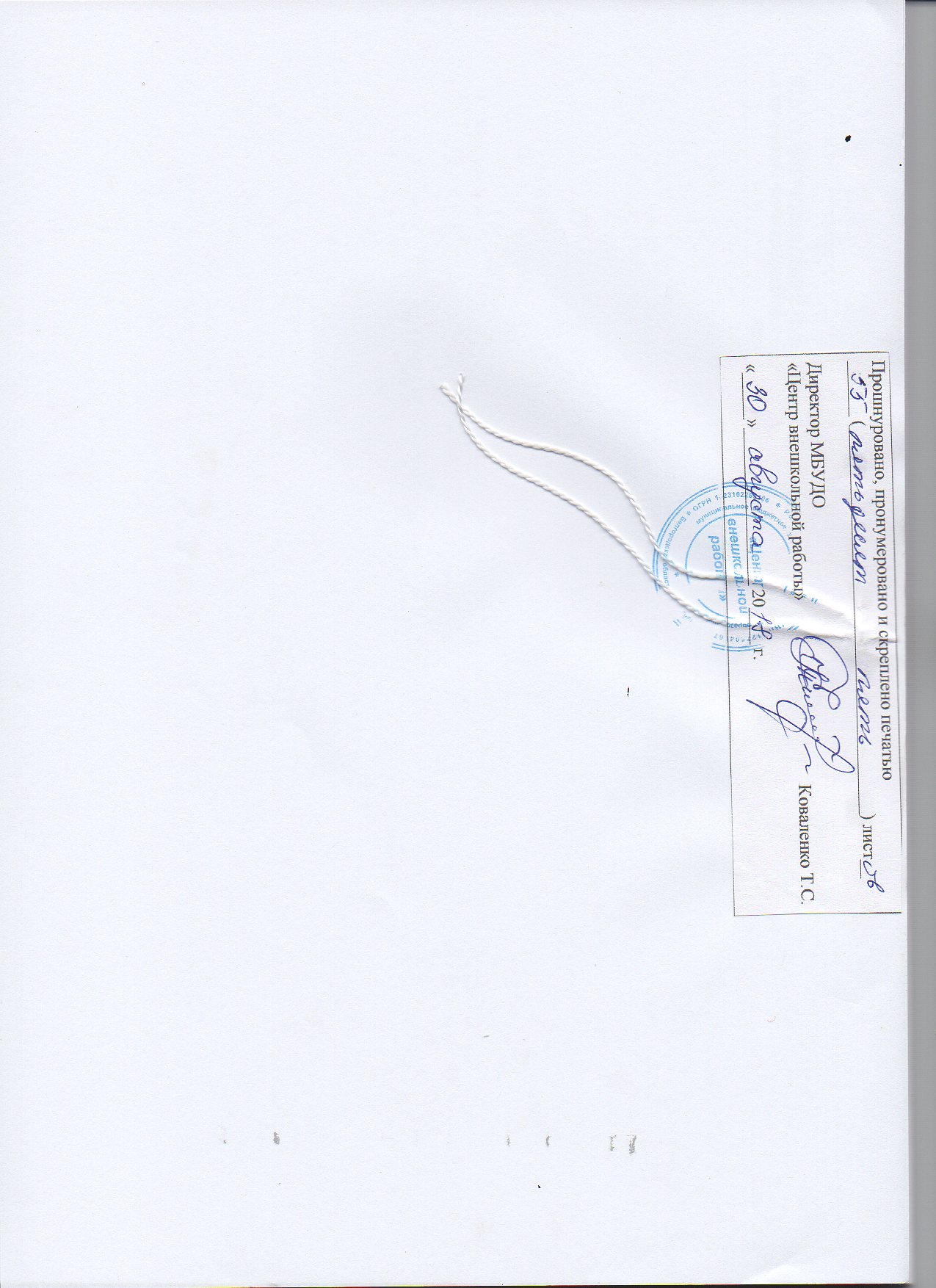 НаправленностьпрограммыОбщее кол-во групп/кол-во учащихся1 год обучения2 год обучения3 год обучения4 год обучения5 год обученияНаправленностьпрограммыОбщее кол-во групп/кол-во учащихсяКол-во групп/кол-во учащихсяКол-во групп/кол-во учащихсяКол-во групп/кол-во учащихсяКол-во групп/кол-во учащихсяКол-во групп/кол-во учащихсяФизкультурно-спортивная31/46516/2408/1207/105-/--/-Художественная19/2981/1512/2246/59-/--/-Туристско-краеведческая9/1326/871/152/30-/--/-Социально-педагогическая11/1473/428/105-/--/--/-Итого70/104226/38429/46415/194-/--/-№НазваниедетскогообъединенияНаименованиеобразовательнойпрограммыФ.И.О.педагогаИндивидуальныезанятия(кол-во часов)Индивидуальныезанятия(кол-во часов)Индивидуальныезанятия(кол-во часов)Индивидуальныезанятия(кол-во часов)Индивидуальныезанятия(кол-во часов)Индивидуальныезанятия(кол-во часов)Индивидуальныезанятия(кол-во часов)Количествоучебных часовКоличествоучебных часовКоличествоучебных часовКоличествоучебных часовКоличествоучебных часовКоличествоучебных часовКоличествоучебных группКоличествоучебных группКоличествоучебных группКоличествоучебных группКоличествоучебных группКоличествоучебных группКоличество учащихсяКоличество учащихсяКоличество учащихсяКоличество учащихсяКоличество учащихсяКоличество учащихсяУчебная нагрузка педагога№НазваниедетскогообъединенияНаименованиеобразовательнойпрограммыФ.И.О.педагога1 год2 год3 год4 год5 год5 годВсего1 год2 год3 год4 год5 годВсего1 год2 год3 год4 год5 годВсего1 год2 год3 год4 год5 годВсегоУчебная нагрузка педагогаХУДОЖЕСТВЕННАЯ НАПРАВЛЕННОСТЬХУДОЖЕСТВЕННАЯ НАПРАВЛЕННОСТЬХУДОЖЕСТВЕННАЯ НАПРАВЛЕННОСТЬХУДОЖЕСТВЕННАЯ НАПРАВЛЕННОСТЬХУДОЖЕСТВЕННАЯ НАПРАВЛЕННОСТЬХУДОЖЕСТВЕННАЯ НАПРАВЛЕННОСТЬХУДОЖЕСТВЕННАЯ НАПРАВЛЕННОСТЬХУДОЖЕСТВЕННАЯ НАПРАВЛЕННОСТЬХУДОЖЕСТВЕННАЯ НАПРАВЛЕННОСТЬХУДОЖЕСТВЕННАЯ НАПРАВЛЕННОСТЬХУДОЖЕСТВЕННАЯ НАПРАВЛЕННОСТЬХУДОЖЕСТВЕННАЯ НАПРАВЛЕННОСТЬХУДОЖЕСТВЕННАЯ НАПРАВЛЕННОСТЬХУДОЖЕСТВЕННАЯ НАПРАВЛЕННОСТЬХУДОЖЕСТВЕННАЯ НАПРАВЛЕННОСТЬХУДОЖЕСТВЕННАЯ НАПРАВЛЕННОСТЬХУДОЖЕСТВЕННАЯ НАПРАВЛЕННОСТЬХУДОЖЕСТВЕННАЯ НАПРАВЛЕННОСТЬХУДОЖЕСТВЕННАЯ НАПРАВЛЕННОСТЬХУДОЖЕСТВЕННАЯ НАПРАВЛЕННОСТЬХУДОЖЕСТВЕННАЯ НАПРАВЛЕННОСТЬХУДОЖЕСТВЕННАЯ НАПРАВЛЕННОСТЬХУДОЖЕСТВЕННАЯ НАПРАВЛЕННОСТЬХУДОЖЕСТВЕННАЯ НАПРАВЛЕННОСТЬХУДОЖЕСТВЕННАЯ НАПРАВЛЕННОСТЬХУДОЖЕСТВЕННАЯ НАПРАВЛЕННОСТЬХУДОЖЕСТВЕННАЯ НАПРАВЛЕННОСТЬХУДОЖЕСТВЕННАЯ НАПРАВЛЕННОСТЬХУДОЖЕСТВЕННАЯ НАПРАВЛЕННОСТЬХУДОЖЕСТВЕННАЯ НАПРАВЛЕННОСТЬ1«Радуга»«Магия творчества», программа Конаревой А.М.Конарева А.М.6661811115151545202Климова АлинаИндивидуальная образовательная программаКонарева А.М.1111203Шеховцова ВикаИндивидуальная образовательная программаКонарева А.М.1111204«Экспромт»«Экспромт», программа Кедровской Ж.Н.Шатохина Г.Н.5511151595«Барбарики»«Барбарики», программа Кедровской Ж.Н.Шатохина Г.Н.2222303096«Рукодельница»«Рукодельница», программа Колышкиной Л.И. Колышкина Л.И.66111515107Черемисина СофьяИндивидуальная образовательная программаКолышкина Л.И.1111108«Волшебная палитра»«Волшебная палитра», программа Вениковой Е.И.Веникова Е.И.1212223030209Стопычева ИринаИндивидуальная образовательная программаВеникова Е.И.11112010«Живая глина»«Живая глина», программа Вениковой Е.И.Веникова Е.И.661115152011Шухова АринаИндивидуальная образовательная программаВеникова Е.И.11112012«Волшебный клубок»«Художественное вязание», программа Евсюковой Е.Т.Евсюкова Е.Т.44111515413«Вязание»«Вязание», программа Яковлевой Н.Н.Яковлева Н.Н.661115151914Аломских КаринаИндивидуальная образовательная программаЯковлева Н.Н.11111915«Весёлое рукоделие»«Весёлое рукоделие», программа Яковлевой Н.Н.Яковлева Н.Н.12122230301916«Хор»«Хор», программа Пистун М.Л.Пистун М.Л.66112424617«Эстрадное пение»«Эстрадное пение», программа Даниловой Л.И.Данилова Л.И.661115151318«Семь красок радуги»«Семь красок радуги», программа Даниловой Л.И.Данилова Л.И.661115151319Булгакова СоняИндивидуальная образовательная программаДанилова Л.И.11111320«Капитошки»«Капитошки», программа Кедровской Ж.Н.Кедровская Ж.Н.66111515621«Эстрадное пение»«Эстрадное пение», программа Курчиной А.В.Курчина А.В.661112126ФИЗКУЛЬТУРНО-СПОРТИВНАЯ НАПРАВЛЕННОСТЬФИЗКУЛЬТУРНО-СПОРТИВНАЯ НАПРАВЛЕННОСТЬФИЗКУЛЬТУРНО-СПОРТИВНАЯ НАПРАВЛЕННОСТЬФИЗКУЛЬТУРНО-СПОРТИВНАЯ НАПРАВЛЕННОСТЬФИЗКУЛЬТУРНО-СПОРТИВНАЯ НАПРАВЛЕННОСТЬФИЗКУЛЬТУРНО-СПОРТИВНАЯ НАПРАВЛЕННОСТЬФИЗКУЛЬТУРНО-СПОРТИВНАЯ НАПРАВЛЕННОСТЬФИЗКУЛЬТУРНО-СПОРТИВНАЯ НАПРАВЛЕННОСТЬФИЗКУЛЬТУРНО-СПОРТИВНАЯ НАПРАВЛЕННОСТЬФИЗКУЛЬТУРНО-СПОРТИВНАЯ НАПРАВЛЕННОСТЬФИЗКУЛЬТУРНО-СПОРТИВНАЯ НАПРАВЛЕННОСТЬФИЗКУЛЬТУРНО-СПОРТИВНАЯ НАПРАВЛЕННОСТЬФИЗКУЛЬТУРНО-СПОРТИВНАЯ НАПРАВЛЕННОСТЬФИЗКУЛЬТУРНО-СПОРТИВНАЯ НАПРАВЛЕННОСТЬФИЗКУЛЬТУРНО-СПОРТИВНАЯ НАПРАВЛЕННОСТЬФИЗКУЛЬТУРНО-СПОРТИВНАЯ НАПРАВЛЕННОСТЬФИЗКУЛЬТУРНО-СПОРТИВНАЯ НАПРАВЛЕННОСТЬФИЗКУЛЬТУРНО-СПОРТИВНАЯ НАПРАВЛЕННОСТЬФИЗКУЛЬТУРНО-СПОРТИВНАЯ НАПРАВЛЕННОСТЬФИЗКУЛЬТУРНО-СПОРТИВНАЯ НАПРАВЛЕННОСТЬФИЗКУЛЬТУРНО-СПОРТИВНАЯ НАПРАВЛЕННОСТЬФИЗКУЛЬТУРНО-СПОРТИВНАЯ НАПРАВЛЕННОСТЬФИЗКУЛЬТУРНО-СПОРТИВНАЯ НАПРАВЛЕННОСТЬФИЗКУЛЬТУРНО-СПОРТИВНАЯ НАПРАВЛЕННОСТЬФИЗКУЛЬТУРНО-СПОРТИВНАЯ НАПРАВЛЕННОСТЬФИЗКУЛЬТУРНО-СПОРТИВНАЯ НАПРАВЛЕННОСТЬФИЗКУЛЬТУРНО-СПОРТИВНАЯ НАПРАВЛЕННОСТЬФИЗКУЛЬТУРНО-СПОРТИВНАЯ НАПРАВЛЕННОСТЬФИЗКУЛЬТУРНО-СПОРТИВНАЯ НАПРАВЛЕННОСТЬФИЗКУЛЬТУРНО-СПОРТИВНАЯ НАПРАВЛЕННОСТЬ22«Волейбол»«Волейбол», программа Каратеева С.В.Каратеев С.В.661115151223«Волейбол»«Волейбол», программа Рагозина А.С.  Рагозин А.С.12122230301824«Волейбол»«Волейбол», программа Костырко С.И.Костырко С.И.661115151825«Волейбол»«Волейбол», программа Литвина В.А.Литвин В.А.661115151226«Волейбол»«Волейбол», программа Кислых В.Е.Кислых В.Е.66111515627«Настольный теннис»«Настольный теннис», программа Каратеева С.В.Литвин В.А.661115151228«Настольный теннис»«Настольный теннис», программа Каратеева С.В.Каратеев С.В.661115151229«Настольный теннис»«Настольный теннис», программа Рудневой И.Н.Руднева И.Н.661115151230«Настольный теннис»«Настольный теннис», программа Колышкиной Л.И.Колышкина Л.И.441115151031«Настольный теннис»«Настольный теннис», программа Малаховой А.А.Малахова А.А.441115151032«Спортивная гимнастика»«Спортивная гимнастика», программа Лубышева В.Д.Лубышев В.Д.66111515633«Спортивная гимнастика»«Спортивная гимнастика», программа Рудневой И.Н.Руднева И.Н.661115151234«Спортивная гимнастика»«Спортивная гимнастика», программа Лубышева В.Д.Воробьёва О.Н.55111515935«Баскетбол»«Баскетбол», программа Костырко С.И.Костырко С.И.661115151836«Баскетбол»«Баскетбол», программа Костырко С.И.Абубакаров А.В.661115151637«Баскетбол»«Баскетбол», программа Адонина Ю.А.Адонин Ю.А.661115151238«Лыжи»«Лыжи», программа Данилова Е.А.Данилов Е.А.66111515639«Лыжные гонки»«Лыжи», программа Данилова Е.А.Безруков Л.А.66121121515301640«Лыжи»«Лыжи», программа Малахова А.А.Малахов А.А.66121121515301241«Лыжные гонки»«Лыжи», программа Данилова Е.А.Коршиков А.М.66111515641«Лёгкая атлетика»«Лёгкая атлетика», программа Адонина Ю.А.Адонин Ю.А.661115151243«Лёгкая атлетика»«Лёгкая атлетика», программа Рагозина А.С.Рагозин А.С.661115151844«Футбол»«Футбол», модифицированная программа Абубакарова А.В.Абубакаров А.В.661115151645«Спортивная гимнастика»«Спортивная гимнастика», программа Костырко С.И.Костырко С.И.661115151846«Шахматы»«Шахматы», программа Котова Г.Д.Котов Г.Д.18183345451847«Лёгкая атлетика»«Лёгкая атлетика», программа Рагозина А.С.Помельникова О.Н.441115159ТУРИСТСКО-КРАЕВЕДЧЕСКАЯ НАПРАВЛЕННОСТЬТУРИСТСКО-КРАЕВЕДЧЕСКАЯ НАПРАВЛЕННОСТЬТУРИСТСКО-КРАЕВЕДЧЕСКАЯ НАПРАВЛЕННОСТЬТУРИСТСКО-КРАЕВЕДЧЕСКАЯ НАПРАВЛЕННОСТЬТУРИСТСКО-КРАЕВЕДЧЕСКАЯ НАПРАВЛЕННОСТЬТУРИСТСКО-КРАЕВЕДЧЕСКАЯ НАПРАВЛЕННОСТЬТУРИСТСКО-КРАЕВЕДЧЕСКАЯ НАПРАВЛЕННОСТЬТУРИСТСКО-КРАЕВЕДЧЕСКАЯ НАПРАВЛЕННОСТЬТУРИСТСКО-КРАЕВЕДЧЕСКАЯ НАПРАВЛЕННОСТЬТУРИСТСКО-КРАЕВЕДЧЕСКАЯ НАПРАВЛЕННОСТЬТУРИСТСКО-КРАЕВЕДЧЕСКАЯ НАПРАВЛЕННОСТЬТУРИСТСКО-КРАЕВЕДЧЕСКАЯ НАПРАВЛЕННОСТЬТУРИСТСКО-КРАЕВЕДЧЕСКАЯ НАПРАВЛЕННОСТЬТУРИСТСКО-КРАЕВЕДЧЕСКАЯ НАПРАВЛЕННОСТЬТУРИСТСКО-КРАЕВЕДЧЕСКАЯ НАПРАВЛЕННОСТЬТУРИСТСКО-КРАЕВЕДЧЕСКАЯ НАПРАВЛЕННОСТЬТУРИСТСКО-КРАЕВЕДЧЕСКАЯ НАПРАВЛЕННОСТЬТУРИСТСКО-КРАЕВЕДЧЕСКАЯ НАПРАВЛЕННОСТЬТУРИСТСКО-КРАЕВЕДЧЕСКАЯ НАПРАВЛЕННОСТЬТУРИСТСКО-КРАЕВЕДЧЕСКАЯ НАПРАВЛЕННОСТЬТУРИСТСКО-КРАЕВЕДЧЕСКАЯ НАПРАВЛЕННОСТЬТУРИСТСКО-КРАЕВЕДЧЕСКАЯ НАПРАВЛЕННОСТЬТУРИСТСКО-КРАЕВЕДЧЕСКАЯ НАПРАВЛЕННОСТЬТУРИСТСКО-КРАЕВЕДЧЕСКАЯ НАПРАВЛЕННОСТЬТУРИСТСКО-КРАЕВЕДЧЕСКАЯ НАПРАВЛЕННОСТЬТУРИСТСКО-КРАЕВЕДЧЕСКАЯ НАПРАВЛЕННОСТЬТУРИСТСКО-КРАЕВЕДЧЕСКАЯ НАПРАВЛЕННОСТЬТУРИСТСКО-КРАЕВЕДЧЕСКАЯ НАПРАВЛЕННОСТЬТУРИСТСКО-КРАЕВЕДЧЕСКАЯ НАПРАВЛЕННОСТЬТУРИСТСКО-КРАЕВЕДЧЕСКАЯ НАПРАВЛЕННОСТЬ48«Музейное дело»«Музейное дело», программа Коваленко Л.М.Коваленко Л.М.44111212449«Туризм»«Туризм», программа Безрукова Л.А.Безруков Л.А.441115151650«Туризм»«Туризм», программа Безрукова Л.А.Абубакаров А.В.441115151651«Туризм»«Туризм», программа Малаховой А.А.Малахова А.А.661115151052«Музейное дело»«Музейное дело», программа Коваленко Л.М.Бредихина Л.В.44111515453«Туризм»«Туризм», программа Лысых Е.С.Лысых Е.С.649112151530954«Спортивное ориентирование»«Спортивное ориентирование», программа Ровенских Е.С.Воробьёва О.Н.44111515955«Активисты школьного музея»«Активисты школьного музея», программа Казамацкой О.Н.Казамацкая О.Д.541115159СОЦИАЛЬНО-ПЕДАГОГИЧЕСКАЯ НАПРАВЛЕННОСТЬСОЦИАЛЬНО-ПЕДАГОГИЧЕСКАЯ НАПРАВЛЕННОСТЬСОЦИАЛЬНО-ПЕДАГОГИЧЕСКАЯ НАПРАВЛЕННОСТЬСОЦИАЛЬНО-ПЕДАГОГИЧЕСКАЯ НАПРАВЛЕННОСТЬСОЦИАЛЬНО-ПЕДАГОГИЧЕСКАЯ НАПРАВЛЕННОСТЬСОЦИАЛЬНО-ПЕДАГОГИЧЕСКАЯ НАПРАВЛЕННОСТЬСОЦИАЛЬНО-ПЕДАГОГИЧЕСКАЯ НАПРАВЛЕННОСТЬСОЦИАЛЬНО-ПЕДАГОГИЧЕСКАЯ НАПРАВЛЕННОСТЬСОЦИАЛЬНО-ПЕДАГОГИЧЕСКАЯ НАПРАВЛЕННОСТЬСОЦИАЛЬНО-ПЕДАГОГИЧЕСКАЯ НАПРАВЛЕННОСТЬСОЦИАЛЬНО-ПЕДАГОГИЧЕСКАЯ НАПРАВЛЕННОСТЬСОЦИАЛЬНО-ПЕДАГОГИЧЕСКАЯ НАПРАВЛЕННОСТЬСОЦИАЛЬНО-ПЕДАГОГИЧЕСКАЯ НАПРАВЛЕННОСТЬСОЦИАЛЬНО-ПЕДАГОГИЧЕСКАЯ НАПРАВЛЕННОСТЬСОЦИАЛЬНО-ПЕДАГОГИЧЕСКАЯ НАПРАВЛЕННОСТЬСОЦИАЛЬНО-ПЕДАГОГИЧЕСКАЯ НАПРАВЛЕННОСТЬСОЦИАЛЬНО-ПЕДАГОГИЧЕСКАЯ НАПРАВЛЕННОСТЬСОЦИАЛЬНО-ПЕДАГОГИЧЕСКАЯ НАПРАВЛЕННОСТЬСОЦИАЛЬНО-ПЕДАГОГИЧЕСКАЯ НАПРАВЛЕННОСТЬСОЦИАЛЬНО-ПЕДАГОГИЧЕСКАЯ НАПРАВЛЕННОСТЬСОЦИАЛЬНО-ПЕДАГОГИЧЕСКАЯ НАПРАВЛЕННОСТЬСОЦИАЛЬНО-ПЕДАГОГИЧЕСКАЯ НАПРАВЛЕННОСТЬСОЦИАЛЬНО-ПЕДАГОГИЧЕСКАЯ НАПРАВЛЕННОСТЬСОЦИАЛЬНО-ПЕДАГОГИЧЕСКАЯ НАПРАВЛЕННОСТЬСОЦИАЛЬНО-ПЕДАГОГИЧЕСКАЯ НАПРАВЛЕННОСТЬСОЦИАЛЬНО-ПЕДАГОГИЧЕСКАЯ НАПРАВЛЕННОСТЬСОЦИАЛЬНО-ПЕДАГОГИЧЕСКАЯ НАПРАВЛЕННОСТЬСОЦИАЛЬНО-ПЕДАГОГИЧЕСКАЯ НАПРАВЛЕННОСТЬСОЦИАЛЬНО-ПЕДАГОГИЧЕСКАЯ НАПРАВЛЕННОСТЬСОЦИАЛЬНО-ПЕДАГОГИЧЕСКАЯ НАПРАВЛЕННОСТЬ56«Лидер»«Лидер», программа Рязанцевой В.И.Рязанцева В.И.66111515657«Студия мультимедиа и программирования»«Студия мультимедиа и программирования», программа Помельниковой О.Н.Помельникова О.Н.55111515958«Креатив»«Креатив», программа Антоненко Е.Н.Антоненко Е.Н.661115152159Манаевой ЮлииИндивидуальная образовательная программаАнтоненко Е.Н.11112160«Модный дебют»«Школа маленьких модниц», программа Антоненко Е.Н.Антоненко Е.Н.661115152161«Новый стиль»«Новый стиль», программа Антоненко Е.Н.Антоненко Е.Н.661115152162Зигангировой МаргаритыИндивидуальная образовательная программаАнтоненко Е.Н.11112163Ушаковой ЕкатериныИндивидуальная образовательная программаАнтоненко Е.Н.11112164«Лидер»«Лидер», программа Казамацкая О.Н.Казамацкая О.Н.44111515965«Юный пожарный»«Юный пожарный», программа Бежина А.В. Бежин А.В.66121121212241266«Гримёрка»«Гримёрка», программа Поповой О.М.Попова О.М.181833303018ОбъединениеПрограммыПрограммыУчебно-методический комплексУчебно-методический комплексОбъединениеназваниевид/авторучебные пособия, оборудованиеучебно-методическая литература«Лидер»«Лидер»Модифицированная/Болтенкова О.Д., 20101. Тестовые задания2.Психолого-педагогическое сопровождение (тренинговые упражнения, интерактивные методики и др.)Рожков, М.И. Развитие самоуправления в детских коллективах [Текст]: методическое пособие /М.И. Рожков. – М.: Гуманитарный издательский центр «ВЛАДОС», 2002.Воловик, А.Ф. Педагогика досуга [Текст] / А.Ф. Воловик, В.А. Воловик. – М.: Издательство «Флинта» Московского психолого-социального института, 1998.Степанов, С.Е. Педагогу о современных подходах и концепциях воспитания: методические рекомендации [Текст] / С.Е. Степанов, Л.М. Лузина.- М.: Творческий центр «Сфера», 2002.Воспитательный процесс: изучение эффективности. Методические рекомендации / под ред. Е.Н. Степанова. – М.: Творческий центр «Сфера», 2001.Кульневич, С.В. Воспитательная работа в современной школе [Текст] / С.В. Кульневич, Т.П. Лакоценина. – М.: Творческий центр «Учитель»; Ростов н/Д., 2000.Статья «Коллективно-творческая деятельность в школе» // «Воспитание школьника». – 2002. - № 10; 2003. - № 2.Классный руководитель: журн. – 2002. - № 6.«Волейбол»«Волейбол»Модифицированная/Литвин В.А., 20131. Сетка волейбольная – 2 штуки.2. Стойки волейбольные – 2 штуки.3. Гимнастическая стенка – 4 пролета.4. Гимнастические скамейки – 4 штуки.5. Гимнастические маты – 5 штук.6. Скакалки – 15 штук.7. Фишки – 2 комплекта.1. Волейбол / Под ред. А.Г. Айрпянца. М., 19762. Физическая культура в школе, 1985, №3, с. 53., Жаров К.П. Волевая подготовка спортсменов. М., 19763. Железняк Ю.Д. Тактическая подготовка волейболистов. Смоленск, 19754. Железняк Ю.Д. 120уроков по волейболу. М., 19705. Железняк Ю.Д. К мастерству в волейболе. М., 19786. Железняк Ю.Д. и др. О методах и организации отбора в спортивной школе по волейболу. М., 1971. 7. Медецинский справочник тренера. М., 19768. Озоллн Н.Г. Современная система спортивной тренировки. М., 19729. Фурманов А.Г. Волейбол на лужайке, в парке, на траве. М., 1982«Лидер»«Лидер»Модифицированная/Рязанцева В.И., 20131. Тестовые задания2.Психолого-педагогическое сопровождение (тренинговые упражнения, интерактивные методики и др.)1.Рожков, М.И. Развитие самоуправления в детских коллективах [Текст]: методическое пособие /М.И. Рожков. – М.: Гуманитарный издательский центр «ВЛАДОС», 2002.2.Воловик, А.Ф. Педагогика досуга [Текст] / А.Ф. Воловик, В.А. Воловик. – М.: Издательство «Флинта» Московского психолого-социального института, 1998.3.Степанов, С.Е. Педагогу о современных подходах и концепциях воспитания: методические рекомендации [Текст] / С.Е. Степанов, Л.М. Лузина.- М.: Творческий центр «Сфера», 2002.4.Воспитательный процесс: изучение эффективности. Методические рекомендации / под ред. Е.Н. Степанова. – М.: Творческий центр «Сфера», 2001.5.Кульневич, С.В. Воспитательная работа в современной школе [Текст] / С.В. Кульневич, Т.П. Лакоценина. – М.: Творческий центр «Учитель»; Ростов н/Д., 2000.«Волшебная палитра»«Волшебная палитра»Авторская/ Веникова Е.И., 2013Экранно-звуковые пособия:1.Видеофильмы:- по памятникам архитектуры- по художественным музеям- по видам изобразительного искусства- по творчеству отдельных художников- по народным промыслам- по декоративно-прикладному искусству- по художественным технологиям3.диски- по видам изобразительных ( пластических)  искусств- по жанрам изобразительныхискусств- по памятникам архитектуры России и мира- по стилям и направлениям в искусстве- по народным промыслам- по декоративно-прикладномуискусству- по творчеству художников.Учебно-практическое оборудование:1.Краски  акварельные2.Краски гуашевые3.Бумага  А3, А44.Бумага цветная5.Восковые мелки6.Пастель7.Сангина8.Уголь9.Кисти беличьи  № 1-1510.Кисти щетина № 3-511.Емкости для воды12.Пластилин / глина13.Клей14.Ножницы15.Краски для батика1. Шпикалова Т.Я., Ершова Л.В., Макарова Н.Р., Щирова А.Н., Алексеева Е.А. Программа – Изобразительное искусство и художественный труд. – М., Просвещение, 2010.2. Шпикалова Т.Я., Ершова Л.В., Поровская Г.А., Неретина Л.В. Изобразительное искусство: учеб. Для 6 классов общеобразоват.учреждений / под ред. Шпикаловой Т.А. – М.: Просвещение, 20083. Государственный музей изобразительного искусства имени А.С.Пушкина. М., Изобразительное искусство, 1987.«Эстрадное пение»«Кружок эстрадного пения»Эксперементальная / Данилова Л.И., 2011ФонограммыКарточки с заданиямиТестовые заданияОборудование:музыкальный центрАдулов Н.А. Руководство по постановке певческого и разговорного голоса – Липецк, 1996.Буров А. Г. Режиссура и педагогика – Москва, 1987Вендрова Т. Е., Пигарева И. В. Воспитание музыкой – Москва, 1991Емельянов В.В. Фонопедические упражнения – Москва, 1995Крюкова В.В. Музыкальная педагогика – Ростов-на-Дону, 2002Мосягина А. А. Хороведение и методика работы с хором – Тверь, 2002Попков Н. Н. Постановка голоса – Москва, 2002Тарасов Г. С. Педагогика в системе музыкального образования – Москва, 1986Щетинин М.Н. Дыхательная гимнастика Стрельниковой – Москва, 2000«Волшебный клубок»«Художественное вязание»Модифицированная / Евсюкова Е.Т., 2013Папка образцов, необходимых для обучения бисероплетению.Индивидуальные папки обучающихся, схемы.1.Андреева И. Рукоделие. Большая Российская энциклопедия.- М,  2009 – 200 с.                          2.Журналы: «Диана», «Валентина», «Креатив», «Журнал мод»,2000-20103.Карнеги Д. Большой секрет искусства общения с людьми.- М: 2003 – 456 с.4. Рейли М. Истоки жизни: русские обряды и традиции. С.Петербург, .«Хор»«Хор»Модифицированная/Пистун М.Л., 2013- нотные сборникиОборудование:- синтезатор;- фортепианоДобровольская Н. Вокально-хоровые упражнения в детском хоре. М., 1987.Михайлова М. Развитие музыкальных способностей детей. – Ярославль, «Академия развития», 1997.Самарин В., Осеннева М., Уколова Л. Методика работы с детским вокально- хоровым коллективом. – М.: Academia, 1999.Струве Г. Школьный хор. М.,1981.Соколов В. Работа с хором.2-е издание. – М.,1983.Стулова Г. Теория и практика работы с хором. – М., 2002.7. Стулова Г. Хоровой класс: Теория и практика работы в детском хоре. – М.,1988.8. Соколова О. Двухголосное пение в младшем хоре. – М., 1987.«Эстрадное пение»«Эстрадное пение»Модифицированная/Курчина А.В., 2011Оборудование:- фортепиано - доска - музыкальный центр - синтезатор - компьютер - проектор - микрофон - фонограммы1.Буров А. Г. Режиссура и педагогика – Москва, 19872.Вендрова Т. Е., Пигарева И. В. Воспитание музыкой – Москва, 19913.Емельянов В.В. Фонопедические упражнения – Москва, 19954.Крюкова В.В. Музыкальная педагогика – Ростов-на-Дону, 20025.Попков Н. Н. Постановка голоса – Москва, 2002«Магия творчества»«Магия творчества»Авторская/Конарева А.М., 2010 образцы изделий, схемы изготовления изделий, выкройки.1. Агапова И.А, Давыдова М. А. 117 лучших мягких игрушек. – М.: ООО            ИКТЦ «Лада», 2007.  2.Валентина: журнал.—1995. - №13.Волкова Н. В. Подарки к празднику своими руками. – Ростов-на-Дону, 2009.4.Волкова Н. В. 100 замечательных поделок из всякой всячины. – Ростов-на-Дону, 2009.5.Гильман Р.Я. Иголка и нитка в умелых руках. – М.,1993.6.Гузаирова Е. Н., Гузаиров Р. Г. Школа Белошвейки. – М., 1994.7.Деревянко Н.С., Трошкова А. Ю. Мягкая игрушка. Игрушки в подарок. – М.,2005.8.Еременко Т.И. Иголка волшебница. – М., 1987.9.Ефимова А.В. Работа с мягкой игрушкой в начальных классах. -  М.,1978.«Рукодельница»«Рукодельница»Модифицированная/Колышкина Л.И., 2010Папки образцов аппликаций, сообщения1.Бузова Б.А. Материаловедение Легпромбыт издат  1986г.2.Берджес Л. «50 узоров для вышивки крестом» Москва,2002г.3.Дорофеева М.П. Забытое искусство   Знание 1992г.4.Максимова М.»Лоскутики», Москва, 2004г.5.Максимова М. Вышивка Первые шаги, Москва,1997г.6.Митителло К. Аппликация, Культура и традиции 2004г.7.Труханова И.Л. Справочник молодого швейника  Высшая школа 1993г.«Вязание»«Вязание»Модифицированная / Яковлева Н.Н., 2013Папка образцов, необходимых для обучения бисероплетению.Индивидуальные папки обучающихся, схемы.1.Андреева И. Рукоделие. Большая Российская энциклопедия.- М,  2009 – 200 с.                          2.Журналы: «Диана», «Валентина», «Креатив», «Журнал мод»,2000-20103.Карнеги Д. Большой секрет искусства общения с людьми.- М: 2003 – 456 с.4. Рейли М. Истоки жизни: русские обряды и традиции. С.Петербург, .«Весёлое рукоделие»«Весёлое рукоделие»Авторская / Яковлева Н.Н., 2013образцы изделий, схемы изготовления изделий, технологические карты, индивидуальные карточки.И.В.Резько.Своими руками. Шелковые ленты. –Минск: Харвест, 2009 г.И.В.Резько. Вышивка лентами.  Пошаговые уроки-Минск: Харвест, 2009 г. Д.Чотт. Вышивки шелковыми лентами: техники. Приемы изделия – М.: АСТ – ПРЕСС, 2001г. Н.А.Гореева, О.В.Островская. Декоративно-прикладное искусство в жизни человека. Учебник для 5-го класса общеобразовательных учреждений. – М.: Просвещение, 2006г П.И.Уткин, Н.С.Королева. Народные художественные промыслы: учебник для профильных учебных заведений. – М.:Высшая школа, 1992гТереза Дильмон. Полный курс женских рукоделий.-Москва. Эксмо, 2005 г.Ирина Хананова. Соленое тесто. Москва «Аст-пресс». 2010г.«Семь красок радуги»«Семь красок радуги»Экспериментальная/Данилова Л.И., 2014Материалы и инструменты: ножницы, карандаши, клей-карандаш, клей ПВА, краски акварельные и акриловые, ткань, пяльцы, резерв, лак, кисти разных размеров.Дидактическое обеспечение: образцы изделий, схемы изготовления изделий, технологические карты, индивидуальные карточки.1.Арбат, Ю.А. Русская народная роспись по дереву [Текст] / Ю.А. Арбат. – М.: Просвещение, 2000. 2.Барадулин, В.А. Уральская народная живопись по дереву, бересте и металлу. [Текст] / В.А. Барадулин. – Екатеринбург: Свердловское книжное издательство, 2002. 3.Бардина, Р.А. Рисунок [Текст] / Р.А. Бардина. – М.: Просвещение, 2000. 4.Емельянова, Т. Золотые травы России [Текст] / Т. Емельянова. – Нижний Новгород, 2003. 5.Зубков, Р. Композиция [Текст] / Р. Зубков. Москва – 2005.6.Журнал, Лепка и аппликация [Текст] / 2013. 7.Журнал, Занятие по изобразительной деятельности [Текст] / издательство Мозаика-Синтез; 2010. 8.Жегалова, С.К. Русская народная живопись [Текст] / С.К.Жегалова. – М.: Искусство, 2004. 9.Круглова, О.В. Батик [Текст] /    О.В. Круглова. – М.: Просвещение, 2004. «Барбарики»«Капитошки»«Барбарики»«Капитошки»Экспериментальная /Кедровская Ж.Н., 2017Экспериментальная /Кедровская Ж.Н., 2017Ноутбук с программным обеспечением.Звуковая аппаратура, микрофоны.Магнитофон.Музыкальный центр.Мультимедийная установка, экран.Декорации.Театральные костюмы.Ноутбук с программным обеспечением.Звуковая аппаратура, микрофоны.Магнитофон.Музыкальный центр.Мультимедийная установка, экран.Декорации.Театральные костюмы.1. Акулова Т. А. Театрализованные игры.2.Григорьева Т.С. Программа «Театр Маленького актёра» для детей 5-7 лет. Москва, ТЦ «Сфера», 20123.  Ковалец «Азбука Эмоций».4.  Князева О.Л.– «Я – Ты – Мы». Программа социально-эмоционального развития дошкольников. М.: Мозаика-Синтез, 2003.5.  Крюкова С.В., Слободяник Н.П. «Удивляюсь, злюсь, боюсь, хвастаюсь и радуюсь». Программы эмоционального развития детей дошкольного и младшего школьного возраста: Практическое пособие — М.: Генезис. 2002. — 208 с.6.  Маханева М.Д «Театрализованные занятия в детском саду». Пособие для работников дошкольных учреждений Автор составитель: Издательство: Сфера Год: 20017.  Мирясова В.И. «Играем в театр. Сценарии детских спектаклей о животных». М., 2000.8. Петрова Т.И., Сергеева Е.Л., Петрова Е.С. «Театрализованные игры в детском саду». – М.: Школьная Пресса», 2000. Поляк Л. «Театр сказок». СПб, 2001.9.  Сорокина Н.Д. Программа "Театр - Творчество - Дети": Пособие для воспитателей, педагогов дополнительного образования и музыкальных руководителей детских садов, АРКТИ, 2004г.10.  Сорокина Н.Ф.. «Сценарии театральных занятий в детском саду» Москва 2004 год.11. Сорокина Н.Ф. «Играем в кукольный театр». - М.: «АРКТИ», 2001. Сборник «Театральные игры, этюды, сценки, пьесы». (По материалам интернета).12.  Чистякова М.И. «Психогимнастика».1.Антипина А.Е. Театрализованная деятельность в учреждениях дополнительного образования. - М.: Изд-во Творческий центр,2003.2. Аникеева Н.П.Воспитание игрой. – М.: Просвещение ,1987.3. Белюшкина И.Б., Витковская Ю.Н. Театр, где играют дети – М., 2001. Учебно-методическое пособие для руководителей детских театральных коллективов.4.  Гарбузова С.А.. Авторская программа дополнительного образования по мастерству актера «Театр, в котором играют дети».5. Генералова  И.А. Авторская программа «Театр» для начальной школы дополнена блоками хореографии и актерского вокала.6. Гиппиус С.В. Гимнастика чувств. Тренинг творческой психотехники - Л.-М.:Искусство,1967.7. Захава Б.Л.Мастерство актера и режиссера.- М.:1978. 8. Иванцова Л., Коржова О. Мир кукольного театра – Ростов - на - Дону «Феникс», 2002.9.Караманенко Т.Н., Караманенко Ю.Г. Кукольный театр – дошкольникам: Театр картинок. Театр игрушек. Театр петрушек.- М.: Просвещение, 1982.10. Романова Е.В. Этикет - М.:Лукоморье,1998.11. Товстоногов Т.А. Зеркало сцены - Т.1-2.-Л.:1980.12. Уланова Л.С. Праздник в школе. Праздничный венок-М. 2001.13. Фоминцев А.И. Образовательная программа «Основы театрального искусства в школе».14.  Шароев И.Г. Режиссура эстрады и массовых представлений.- М.:1986.15. Шмаков С.А.Нетрадиционные праздники в школе.- М.: Новая школа,1997.«Экспромт»«Экспромт»Экспериментальная /Кедровская Ж.Н., 2017Ноутбук с программным обеспечением.Звуковая аппаратура, микрофоны.Магнитофон.Музыкальный центр.Мультимедийная установка, экран.Декорации.Театральные костюмы.1. Авторская программа дополнительного образования по мастерству актера «Театр, в котором играют дети» автор Гарбузова С.А.;2. Авторская программа «Театр» для начальной школы автор И.А. Генералова, дополнена блоками хореографии и актерского вокала.4. Антипина А.Е. Театрализованная деятельность в учреждениях дополнительного образования. - М.: Изд-во Творческий центр,2003.5. Аникеева Н.П. «Воспитание игрой». – М.: Просвещение ,1987.6. Белюшкина И.Б., Витковская Ю.Н. Театр, где играют дети – М., 2001. Учебно-методическое пособие для руководителей детских театральных коллективов.7. Гиппиус С.В. Гимнастика чувств. Тренинг творческой психотехники - Л.-М.:Искусство,1967.8. Захава Б.Л. Мастерство актера и режиссера.- М.:1978. 9. Иванцова Л., Коржова О. Мир кукольного театра – Ростов - на - Дону «Феникс», 2002.10. Караманенко Т.Н., Караманенко Ю.Г. Кукольный театр – дошкольникам: Театр картинок. Театр игрушек. Театр петрушек.- М.: Просвещение, 1982.11. Программа дополнительного образования детей «Театральная культура» Министерства образования и науки 2005 г., автор Л.М. Некрасова12. Романова Е.В. Этикет - М.:Лукоморье,1998.13. Товстоногов Т.А. Зеркало сцены - Т.1-2.-Л.:1980.14.  Уланова Л.С. Праздник в школе. Праздничный венок-М. 2001.15. Шароев И.Г. Режиссура эстрады и массовых представлений.- М.:1986.16. Шмаков С.А. Нетрадиционные праздники в школе.- М.: Новая школа,1997.«Музейное дело»«Музейное дело»Модифицированная/Коваленко Л.М., 2012- экспонаты музея, - краеведческий материал;- методические разработки занятий,- тестовый материал,- мультимедийные презентации.1.Туманов В.Е., Школьный музей, М., 20022.«Моя родословная». (Сборник), «Мир книги», М., 20063.«100 великих музеев мира». « Мир книги», М., 2004.4.Чудеса света по странам и континентам. «Белый город», М., 2004. 5. В.Н.Александров. История русского искусства, Минск, «Харвест», 20076.«Шедевры мирового искусства» фотоальбом,  М.,«Белый город», 20057.Тайна вашего имени, фамилии и отчества. Библиотека эрудита. «Мир книги», М., 2005. 8.Периодическая печать: журналы, газеты9.Юренева Т.Ю. Музей в мировой культуре. — М., 2003.10.Юренева Т.Ю. Музееведение. — М., 2003.«Туризм»«Туризм»Модифицированная /Малахова А.А., 2011оборудование:-  веревка основная - петли прусика - система страховочная - рукавицы - карабин с закруч. Муфтой - карабин с автомат. Муфтой - компас - лыжи - лыжные палки - лыжные ботинки - костровое оборудование - котлы туристические - спальный мешок.- палатка  - рюкзак - топор - тент - ремнабор Журналы информационные и научно-методическиеПрограммы для внешкольных учреждений. Туризм и краеведение, М., 1982«Туризм»«Туризм»Модифицированная /Безруков Л.А., 2009Оборудование:- верёвка - петли прусика - система страховочная - рукавицы - карабин - блоки и полиспаст - жумар - накидка - компас - лыжи - ботинки лыжные - палки лыжные - призма - секундомер - костровое оборудование - котел - спальник - палатка - рюкзак - каска - коврик турист. - топор походный - тент - ремнабор 1.Алешин В.М. Карта в спортивном ориентировании. – М.: ФиС, 19832. Аппенинский А. И. Физическая тренировка в туризме: Метод, рекомендации. – М.: ЦРИБ «Турист», 1988.3. Варламов В. Г.Физическая подготовка туристов – пешеходников: Метод, рекомен-дации. – М.: ЦРИБ «Турист», 1979.4. Воронов Ю. С. Тесты и занимательные задачи для юных ориентировщиков: Учеб. Пособие. – М.: ФСО РФ, 1998.5. Вяткин Л.А., Сидорчук Е.В., Немытов Д.Н. Пешеходный туризм: Туризм и спортивное ориентирование. М. 2001.6. Кодыш Э. Н. Соревнования туристов: пешеходный туризм. – М.: Физкультура и спорт, 1990.7. Константинов Ю. С., Куликов В. М. Педагогика школьного туризма: Учебно-метод. пособие. – М.: ЦДЮТиК МО РФ, 2002.«Настольный теннис»«Настольный теннис»Модифицированная/Каратеев С.В., 2011-плакаты,Материально-техническое оборудование (секундомеры, столы, сетка, ракетки)1.Байгулов Ю.П. Программа средней школы по физической культуре (внеклассная работа) Просвещение, 1982г.2.Байгулов Ю.П. Мостики к мастерству Спортивные игры 1974г.3.Иванов В.С. Теннис на столе Спортивные игры 1972г.4.Рудик П.А. Чертежи на теннисном столе Спортивные игры 1972г.«Волейбол»«Волейбол»Модифицированная/Каратеев С.В., 2011плакаты, Оборудование:- стойки волейбольные, - сетки, - скакалки, - скамейки1.Жаров К.П. Волевая подготовка спортсменов. М., 19762.Железняк Ю.Д. Тактическая подготовка волейболистов. Смоленск. 19763.Железняк Ю.Д. 120 уроков по волейболу. М., 19704.Железняк Ю.Д. К мастерству в волейболе. М., 19785.Озолин Н.Г. Современные системы спортивной тренировки. М., 1972«Футбол»«Футбол»Модифицированная/Абубакаров А.В., 2010- учебные плакаты,Оборудование:- мячи,-  скакалки1.  Андреев С. Н. Футбол в школе: Кн. Для учителя. – М.: Просвещение. 1986. – 144 с., ил.2.Теоретическая подготовка юных спортсменов. Пособие для тренеров ДЮСШ. М., 1981.3.Цирин Б. Я., Лукашин Ю. С. Футбол. М., 1982.4.Чанади А. Футбол. Техника. М., 1978.5.Чанади А. Футбол. Стратегия. М., 1981.6.Юный футболист. Учебное пособие для тренеров / Под общей редакцией А. П. Лаптеева, А. А. Сучилина. М. 1983.«Лыжные гонки»«Лыжный спорт»Модифицированная/Малахов А.А., 2010Оборудование: - лыжи - ботинки лыжные - палки лыжные - лыжероллеры - станок для отжимания - перекладина гимнаст. - брусья параллельные гимнаст.- козел - мостик гимнаст. - мат - стенка гимнаст. - мяч баскет. - мяч волейб. - канат 1.Антонова О.Н., Кузнецов В.С. Лыжная подготовка. Методика преподавания.2.Бутин И.М. Лыжный спорт3.Капланский В.Е., Масленников И.Б. Лыжный спорт.4.Литвинов Е.Н., Погодаева Г.И. Методика физического воспитания.«Спортивная гимнастика»«Спортивная гимнастика»Модифицированная/Руднева И.Н., 2010- учебные плакаты,Оборудование:- брусья, - перекладины, - козёл 1.Бернштейн Н.А. О ловкости и ее развитии. – М.: ФиС, 1991.2. «Физическая культура». Учебник для 5-7 классов и для 8-9 классов общеобразовательных учреждений; Л.Е. Любомирский, Г.Б. Мейксон, В.И. Лях и др.3. «Тесты в физическом воспитании школьников». Пособие для учителя. Составитель В.И.Лях.4. «Настольная книга для учителя физической культуры». Авт.-сост. Г.И.Погодаев.Васильева З.А.«Настольный теннис»«Настольный теннис»Модифицированная/Руднева И.Н., 2010-учебные плакаты,Оборудование:- теннисные столы, - ракетки, - секундомеры.1.Г.В. Барчукова, В.А. Воробьев. Настольный теннис: Примерная программа спортивной подготовки для детско-юношеских спортивных школ. М.: Советский спорт, 2004г.2.А.Н. Амелин. Современный настольный теннис. М.: ФиС, 1982г.3.Ю.П. Байгулов. Основы настольного тенниса. М.:М.: ФиС, 1979г.4.Г.С. Захаров. Настольный теннис: Теоретические основы. Ярославль, Верхнее-Волжское книжное издательство, 1990г5.О.Н. Шестеренкин. Методика технической подготовки игроков в настольный теннис. Диссертация, РГАФК, М.:160с., 2000г.6.О.В.Матыцин, Настольный теннис. Неизвестное об известном, М.:РГАФК, 1995г«Лыжи»«Лыжи»Модифицированная/Данилов Е.А., 2011Оборудование:- лыжный инвентарь (лыжи, крепления, палки)1.Антонова О.Н., Кузнецов В.С. Лыжная подготовка. Методика преподавания.2.Бутин И.М. Лыжный спорт3.Капланский В.Е., Масленников И.Б. Лыжный спорт.4.Литвинов Е.Н., Погодаева Г.И. Методика физического воспитания.«Лёгкая атлетика»«Лёгкая атлетика»Модифицированная/Адонин Ю.А.., 2010Спортивный инвентарь (мячи для метания, гранаты (500 гр, 700 гр), рулетка, фишки, скакалки, секундомер, стойки для прыжков в высоту, яма для прыжков в длину, шиповки, набивные мячи, эстафетные палочки),- ТСО.1.Бег на средние и длинные дистанции: Система подготовки/Ф.П.Суслов, Ю.А.Попов, В.Н.Кулаков, С.А.Тихонов; Под ред.В.В.Кузнецова. – М.:Физкультура и спорт, 1982.2.Методика воспитания силовой выносливости бегунов (15-18 лет) на длинные дистанции: Метод. Рекомендации/С.А.Захарченко, В.В.Ивочкин. – М.:ВНИИФК, 1988.3.Набатникова М.Я., Ивочкин В.В. Методы контроля за специальной подготовленностью бегунов на средние дистанции//Теория и практика физической культуры. – 1976. - №10.4.Озолин Н.Г., Травин Ю.Г. Педагогические основы методики обучения легкоатлетическим упражнениям. – М., 1998.5.Попов В.Б., Суслов Ф.П., Германов Г.Н. Лёгкая атлетика для юношества. – М. – Воронеж, 1999.6.Травин Ю.Г.Организация и методика занятий лёгкой атлетикой с детьми, подростками, юношами и девушками. – М., 1995.7.ФруктовА.Л., Королёв Г.И. Спортивная ходьба: техника, специальные упражнения, ошибки//Лёгкая атлетика. -1983. - №1.«Настольный теннис»«Настольный теннис»Модифицированная/Колышкина Л.И., 2010Оборудование (стол, маты, скакалки, мячи, сетка, ракетка)1.Байгулов Ю.П. Программа средней школы по физической культуре (внеклассная работа) Просвещение, 1982г.2.Байгулов Ю.П. Мостики к мастерству Спортивные игры 1974г.3.Иванов В.С. Теннис на столе Спортивные игры 1972г.4.Рудик П.А. Чертежи на теннисном столе Спортивные игры 1972г.5.Филин В.П. Тем, кто тренирует юных Теория и практика физической культуры 1971г.«Волейбол»«Волейбол»Модифицированная/Кислых В.Е., 2012Оборудование (мячи, сетка, фишки маркировочные, скакалки, секундомер, свисток)Жаров К.П. Волевая подготовка спортсменов. М., 1976Железняк Ю.Д. Тактическая подготовка волейболистов. Смоленск. 1976Железняк Ю.Д. 120 уроков по волейболу. М., 1970Железняк Ю.Д. К мастерству в волейболе. М., 1978Озолин Н.Г. Современные системы спортивной тренировки. М., 1972«Настольный теннис»«Настольный теннис»Модифицированная/Малахова А.А., 2012Оборудование (теннисные столы, ракетки,  шарики, секундомеры, сетка)1.Байгулов Ю.П. Программа средней школы по физической культуре (внеклассная работа) Просвещение, 1982г.2.Байгулов Ю.П. Мостики к мастерству Спортивные игры 1974г.3.Иванов В.С. Теннис на столе Спортивные игры 1972г.4.Рудик П.А. Чертежи на теннисном столе Спортивные игры 1972г.«Баскетбол»«Баскетбол»Модифицированная/Костырко С.И., 2010Оборудование (щиты с кольцами, стойки, маты, скамейки, скакалки, мячи)Портных Ю.И., Лосин Б.Е., Кит Л.С., Луткова Н.В., Минина Л.Н.. Игры в тренировке баскетболистов: Учебно-методическое  пособие. /СПб. ГУФК им. П.Ф.Лесгафта, 2008г. 3.     Яхонтов Е.Р. Физическая подготовка баскетболистов: Учебное пособие /Е.Р. Яхонтов. 3-е изд., стереотипное: СПБ ГУФК им. П.Ф.Лесгафта. Высшая школа тренеров по баскетболу. – СПБ., Изд-во Олимп – СПб, 2007г. 4.     Гомельский А.Я. Баскетбол. Секреты мастера. – М.: Агентство «ФАИ», 1999г. 5.     Вуден Д. Современный баскетбол: пер. с англ. – М.: ФиС, 1999г. 6.     Гатмен, Билл. Все о тренировке юного баскетболиста /Билл, Гатмен, Том Финнеган: пер. с англ., М.: АСТ: Астрель, 2006.«Волейбол»«Волейбол»Модифицированная/Костырко С.И., 2010Оборудование (мячи, сетка, скакалки, скамейки, стойки волейбольные)Жаров К.П. Волевая подготовка спортсменов. М., 1976Железняк Ю.Д. Тактическая подготовка волейболистов. Смоленск. 1976Железняк Ю.Д. 120 уроков по волейболу. М., 1970Железняк Ю.Д. К мастерству в волейболе. М., 1978Озолин Н.Г. Современные системы спортивной тренировки. М., 1972«Спортивная гимнастика»«Спортивная гимнастика»Модифицированная/Лубышев В.Д., 2011Снаряжения и оборудование (секундомеры, аптечка, маты, конь, козёл, гимнастический мостик, брусья, перекладина, канат). Бернштейн Н.А. О ловкости и ее развитии. – М.: ФиС, 1991«Физическая культура». Учебник для 5-7 классов и для 8-9 классов общеобразовательных учреждений; Л.Е. Любомирский, Г.Б. Мейксон, В.И. Лях и др.«Тесты в физическом воспитании школьников». Пособие для учителя. Составитель В.И. Лях.«Настольная книга для учителя физической культуры». Авт.-сост. Г.И. Погодаев.Васильева З.А., Любинская С.М. Резервы здоровья. – Л.: Медицина, 1982.Воронов Ю.С. Константинов Ю.С. Программа для детско-юношеских спортивных школ и специализированных детско-юношеских спортивных школ олимпийского резерва. – М.: ЦДЮТиК МО РФ, 2000.Гогулан М.Ф. Законы здоровья. – М.: Советский спорт, 1998Дубровский М.Ф. Законы здоровья. – М.: Советский спорт, 1998.Дубровский В.И. Реабилитация в спорте. – М.: ФиС, 1991.Ильин Е.П. Психология физического воспитания. – М.: Просвещение, 1983.«Креатив»«Креатив»Авторская/Антоненко Е.Н./2014 ВидеороликиНаглядные пособияСхемыПалитра тенейНабор кистейГубная помада, крема, румянаМаникюрные принадлежностиПрепараты для декорирования ногтей1. А.Ф. Ахибидзе, М.С. Васильева «Пособие для мастеров маникюра и педикюра»2. Журнал «Ногтевой сервис» 3. И.А. Зайцева «Энциклопедия стильного макияжа».Д. Чалова, С.А. Галиева, А.В. Уколова «Санитария и гигиена»5. Н.П. Алешина «Материаловедение»6. О. Морозова, Г. Логвинова «Маникюр, педикюр, наращивание ногтей»7. Т.С. Зеленова «Современный маникюр»8. Т. Яковлева, О. Ларина, Л. Ахмадулина «Макияж и уход за кожей лица»9. Х. Бушер «Какаой цвет вам к лицу»«Школа маленьких модниц»«Школа маленьких модниц»Экспериментальная/Антоненко Е.Н. / 2013Видеоролики, наглядные пособия, схемы, палитра теней, набор кистей, губная помада, крема, румяна, маникюрные принадлежности, препараты для декорирования ногтей.И.А. Зайцева «Энциклопедия стильного макияжа»Т. Яковлева, О.Ларина, Л. Ахмадулина «Макияж и уход за кожей лица»Н.П. Алешина  «Материаловедение»Л.Д. Чалова, С.А. Галиева, А.В. Уколова «Санитария и гигиена»Л.В. Орлова. Азбука моды. – М.: Просвещение, 1989М.А. Михайлова. Развитие музвкальных способностей детей. – Ярославль, Академия развития, 1997Г.А. Колодницкий. Музыкальные игры, ритмические упражнения и танцы для детей. – М.: «Тандем», 1998Б.Е. Захова. Мастерство актера и режиссера.А.Б. Немеровский. Пластическая выразительность актера. Учебное пособие. М.: Искусство, 1976А.А. Горбенко. Акварельная живопись. – Киев, 1991Т.В. Беда. Основы изобразительной деятельности. Рисунок, живопись, композиция. – М.: «Просвещение», 1969Сыромятникова И.С. История прически. – М.: Искусство, 1989.«Спортивная гимнастика»«Спортивная гимнастика»Эксперементальная/Костырко С.И. / 2016Секундомеры.Аптечка. Маты. Конь. Козёл. Гимнастический  мостик. Брусья: разновысокие, параллельные. Перекладина.  Канат. 1. Бернштейн Н.А. О ловкости и ее развитии. – М.: ФиС, 1991.2. «Физическая культура». Учебник для 1-5 классов общеобразовательных учреждений; Л.Е. Любомирский, Г.Б. Мейксон, В.И. Лях и др.3. «Тесты в физическом воспитании школьников». Пособие для учителя. Составитель В.И.Лях.4. «Настольная книга для учителя физической культуры». Авт.-сост. Г.И.Погодаев.5. Васильева З.А., Любинская С.М. Резервы здоровья. – Л.: Медицина, 1982.6. Воронов Ю.С. Константинов Ю.С. Программа для детско-юношеских спортивных школ и специализированных детско-юношеских спортивных школ олимпийского резерва. – М.: ЦДЮТиК МО РФ, 2000.7. Гогулан М.Ф. Законы здоровья. – М.: Советский спорт, 1998.
8. Дубровский В.И. Реабилитация в спорте. – М.: ФиС, 1991.9. Ильин Е.П. Психология физического воспитания. – М.: Просвещение, 1983.10. Карелин А. А. Психологические тесты. – М.: Владос, 1999.11. Кон И.С. Психология ранней юности. – М: Просвещение, 1989.12. Константинов Ю.С. Туристские слеты и соревнования учащихся. – ML: ЦДЮТиК МО РФ, 2003.13. Марищук В.Л., Блудов Ю.М., Плахтиенко В.А., Серова Л.К. Методы психодиагностики в спорте. – М.: Просвещение, 1984.14. Научная книга: Энциклопедия психологических тестов для детей. – М.: Арнадия, 1997.15. Озолин Н.Г. Молодому коллеге. – М.: ФиС, 1988.16. Озолин Н.Г. Путь к успеху. – М.: ФиС, 1985.«Баскетбол»«Баскетбол»Модифицированная/Адонин А.Ю., 2012Оборудование (мячи, щиты с кольцами, сетка, фишки маркировочные, скакалки, секундомер, свисток)1. Баскетбол: Примерная программа спортивной подготовки для ДЮСШ, СДЮШОР. – М.: Советский спорт. 2007. -100 с. 2.     Портных Ю.И., Лосин Б.Е., Кит Л.С., Луткова Н.В., Минина Л.Н.. Игры в тренировке баскетболистов: Учебно-методическое  пособие. /СПб. ГУФК им. П.Ф.Лесгафта, 2008г. -62 с. 3.     Яхонтов Е.Р. Физическая подготовка баскетболистов: Учебное пособие /Е.Р. Яхонтов. 3-е изд., стереотипное: СПБ ГУФК им. П.Ф.Лесгафта. Высшая школа тренеров по баскетболу. – СПБ., Изд-во Олимп – СПб, 2007г. – 134 с. 4.      Д.И. Нестеровский. Баскетбол. Теория и методика обучения. 4- издание. 5.     Методическое пособие Д.И. Нестеровский. Баскетбол. Теория и методика обучения. Издательский центр «Академия», .      6.  Баскетбол. Правила игры. Реги@н. Санкт-Петербург . 7.  Методическое пособие для учителей физической культуры,     руководителей спортивных секций, студентов физкультурных специальных вузов.  Швапйко Л.Г. развёрнутые планы-конспекты по баскетболу в 5-8 классах. Минск . «Туризм»«Туризм»Модифицированная/Лысых Е.С., 2015Веревка основная (50 м) -4 шт.Веревка основная (40 м) – 6 шт.Веревка основная (25 м) – 4 шт.Веревка вспомогательная (60 м) – 2 шт.Петли прусика (веревка 6 мм) – 15 шт.Система страховочная (грудная обвязка, беседка) – 15 шт.Рукавицы для страховки и сопровождения – 15 пар.Карабины с закручивающейся муфтой – 10 шт.Карабины с полуавтоматически закручивающейся муфтой -	12 шт.Карабины с автоматически закручивающейся муфтой	- 30 шт.Альпеншток - 	8 шт.Блоки и полиспаст – 4 шт.Сдвоенная петля  самостраховки (диаметром  10 мм)	-3 шт.Устройство для спуска по вертикальным перилам типа     «лепесток», «восьмерка», «рамка» 8 шт.Аптечка медицинская в упаковке 1 шт.Накидка от дождя – 15 шт. Компас жидкостный для ориентирования – 15 шт.Курвиметр – 2 шт.Лыжи – 15 пар.Лыжные палки - 	15 пар.Лыжные ботинки – 15 пар.Мази лыжные – 15 шт.Планшеты для зимнего ориентирования – 15 шт.Призмы для ориентирования на местности – 10 шт.Компостеры для отметки прохождения КП – 10 шт.Секундомер электронный – 2 шт.Электромегафон	- 1 шт.Радиостанции портативные – 3 шт.Костровое оборудование – 1 шт.Каны (котлы) туристские – 2 компл.Спальники – 15 шт. Палатки туристские походные	- 5 шт.Коврики – 15 шт.Рюкзаки	- 15 шт. Топор походный	- 2шт.Тент – 2шт.Ремонтный набор – 1 шт.Учебные видеокассеты – Компл.1. Алешин В.М. Карта в спортивном ориентировании. – М.: ФиС, 19832. Константинов Ю. С., Куликов В. М. Педагогика школьного туризма: Учебно-метод. пособие. – М.: ЦДЮТиК МО РФ, 2002.3. Воронов Ю. С. Тесты и занимательные задачи для юных ориентировщиков: Учеб. Пособие. – М.: ФСО РФ, 1998.4. Вяткин Л.А., Сидорчук Е.В., Немытов Д.Н. Пешеходный туризм: Туризм и спортивное ориентирование. М. 2001.5 . Варламов В. Г.Физическая подготовка туристов – пешеходников: Метод, рекомендации. – М.: ЦРИБ «Турист», 1979.6. Константинов Ю. С. Туристские слеты и соревнования учащихся: Учебно-метод. пособие. – М.: ЦДЮТК МО РФ, 2000.7. Константинов Ю. С. Программа для системы дополнительного образования «Юные судьи туристских соревнований»: - М.: ЦДЮТур, 1999.8. Лукоянов П.И. Снаряжения для спортивного туризма: Самодельное туристское снаряжение. М.: ФиС, 1986.9. Моргунова Т.Л. Обучающие и контрольные тесты по спортивному ориентированию. – М.: ЦДЮТиК, 200310. Основы безопасности в пешем походе: Метод, рекомендации. – М.: ЦРИБ «Турист», 1983.11. Сборник официальных документов по детско-юношескому туризму, краеведению и летнему отдыху детей /Сост. Ю. С. Константинов. – М.: ЦДЮТур РФ, 1995.12. Спортивный туризм: Учеб. Пособие /Под ред. С. П. Евсеева, Ю. Н. Федотова. – СПб.: СПбГАФК им. П. Ф. Лесгафта, 1999.13. Теория и методика физического воспитания и спорта: Учеб. Пособие /Под ред. Ж.К. Холодов В.С.Кузнецов. – М.: Изд. Центр «Академия», 2000,14. Туризм и спортивное ориентирование: Учеб. Для институтов и техникумов физической культуры / Сост. В. И. Ганопольский. – М.: Физкультура и спорт, 1987.«Спортивное ориентирование»«Спортивное ориентирование»Экспериментальная /Ровенских Е.С., 20161.	Оборудование для установки полигона спортивного ориентирования:знаки КП 20 шт.средства отметки20 шт.колья 20 шт.сетка для коридоров.Комплект спортивных карт различной местности 150 шт.Разметка для маркированных трасс разных цветов на 10 кмКомпасы 15 шт.Секундомеры 2 шт.Лыжный инвентарь (лыжи, палки).                                            15 парПланшеты для зимнего ориентирования 15 шт.Костюм беговой лыжный.                                                         Костюм беговой летний.                                                       Аптечка 1 шт.                                                                                      Акимов В.Г.   Подготовка спортсмена - ориентировщика. Минск. «Полымя», 1987 г.Алешин, В.М. Карта в спортивном ориентировании. – М.: Физкультура и спорт, 1983. Аникеева Н.П.   Учителю о психологическом климате в коллективе. М., «Просвещение», 1983 г.Бардин К.В. Азбука туризма.  – М.: Просвещение, 1981.   Богатов С.Ф., Крюков О.Г.   Спортивное ориентирование. М., «Военное издательство», 1982 г.Дрогов, И.А. Программы для системы дополнительного образования детей. Юные туристы-спасатели. – М.: ЦДЮТиК МО РФ, 2001. Елаховский С.Б.   Бег к невидимой цели. М., ФиС, 1973 г.; Спортивное ориентирование на лыжах, М., ФиС, 1981 г.Кивистик А. К.   О технике и тактике в спортивном ориентировании. Тарту. 1979 г.Киселев В.   Совершенствование техники и тактики в спортивном ориентировании. М., Госкомспорт, 1988 г.Константинов, Ю.С. Детско-юношеский туризм / Ю.С. Константинов. – М.: ФЦДЮТиК, 2006. Константинов, Ю.С., Глаголева, О.Л. Уроки ориентирования. – М.: ФЦДЮТиК, 2005. Константинов, Ю.С. Туристские слеты   и   соревнования учащихся. – М.: ЦДЮТиК МО РФ, 2000. Константинов, Ю.С. Туристские соревнования учащихся. – М.:    ЦДЮТур МО РФ, 1995. Константинов, Ю.С. Программы для системы дополнительного образования детей. Юные туристы-проводники. – М.: ЦДЮТК МО РФ,  2000. Кошельков, С.А. Обеспечение безопасности при проведении туристских слетов и соревнований учащихся. – М.: ЦДЮТур МО РФ, 1997. Куликов, В.М., Константинов, Ю.С. Топография и ориентирование в туристском путешествии. – М.: ЦДЮТиК МО РФ, 2004. – 72 с. Лукашов, Ю.В., Ченцов, В.А. Программы для системы дополнительного образования детей. Спортивное ориентирование. – М.: ЦДЮТиК МО РФ, 2001.Маслов, А.Г. Программы для системы дополнительного образования детей. Юные инструкторы туризма. – М.: ЦДЮТур МО РФ, 2002. Маслов, А.Г. Подготовка и проведение соревнований учащихся «Школа безопасности». – М.: ВЛАДЛС, 2000. Моргунова, Т.В. Обучающие и контрольные тесты по спортивному ориентированию. – М.: Советский спорт, 2003. – Психология и педагогика / под ред. Радугина А. – М.: Центр, 2002. Педагогическая психология / под ред. Н.В. Клюевой. – М.: ВЛАДОС-ПРЕСС, 2003. Программы лауреатов V Всероссийского конкурса авторских программ дополнительного образования детей. Номинация туристско-краеведческая. – М: ГОУ ЦРСДОД, 2003. Санитарно-эпидемиологические требования к учреждениям дополнительного образования детей (внешкольные учреждения). – М.: Федеральный центр госсанэпиднадзора Минздрава России, 2004. Смирнов, Д.В.  Программы для системы дополнительного образования детей. Юные туристы-краеведы. – М.: ЦДЮТиК МО РФ, 2004. Сборник нормативно-правовых актов по туристско-краеведческой работе, организации отдыха детей и молодежи / сост. – Константинов Ю.С., Усков С.В. – М.: ФЦДЮТиК, 2006.Тыкул, В.И. Спортивное ориентирование. – М.: Просвещение, 1990. – Ченцов В.А. Методические основы управления учебно-воспитательным процессом в учреждениях дополнительного образования туристско-краеведческого профиля: Автореф…дис. канд. пед. наук. – М.,  2000. «Туризм»«Туризм»Модифицированная/Лысых Е.С., 20141. Веревка основная (50 м) -4 шт.2. Веревка основная (40 м) – 6 шт.3.Веревка основная (25 м) – 4 шт.4. Веревка вспомогательная (60 м) – 2 шт.5. Петли прусика (веревка 6 мм) – 15 шт.6. Система страховочная (грудная обвязка, беседка) – 15 шт.7. Рукавицы для страховки и сопровождения – 15 пар.8. Карабины с закручивающейся муфтой – 10 шт.9. Карабины с полуавтоматически закручивающейся муфтой -	12 шт.10. Карабины с автоматически закручивающейся муфтой	- 30 шт.11. Альпеншток - 	8 шт.12. Блоки и полиспаст – 4 шт.13. Сдвоенная петля  самостраховки (диаметром  10 мм)	-3 шт.14. Устройство для спуска по вертикальным перилам типа     «лепесток», «восьмерка», «рамка» 8 шт.15. Аптечка медицинская в упаковке 1 шт.16. Накидка от дождя – 15 шт. 17. Компас жидкостный для ориентирования – 15 шт.18. Курвиметр – 2 шт.19. Лыжи – 15 пар.20. Лыжные палки - 	15 пар.21. Лыжные ботинки – 15 пар.22. Мази лыжные – 15 шт.23. Планшеты для зимнего ориентирования – 15 шт.24. Призмы для ориентирования на местности – 10 шт.25. Компостеры для отметки прохождения КП – 10 шт.26. Секундомер электронный – 2 шт.27. Электромегафон	- 1 шт.28. Радиостанции портативные – 3 шт.29. Костровое оборудование – 1 шт.30. Каны (котлы) туристские – 2 компл.31. Спальники – 15 шт. 32. Палатки туристские походные	- 5 шт.33. Коврики – 15 шт.34. Рюкзаки	- 15 шт. 35. Топор походный	- 2шт.36. Тент – 2шт.37. Ремонтный набор – 1 шт.38. Учебные видеокассеты – Компл.1. Алешин В.М. Карта в спортивном ориентировании. – М.: ФиС, 19832. Константинов Ю. С., Куликов В. М. Педагогика школьного туризма: Учебно-метод. пособие. – М.: ЦДЮТиК МО РФ, 2002.3. Воронов Ю. С. Тесты и занимательные задачи для юных ориентировщиков: Учеб. Пособие. – М.: ФСО РФ, 1998.4. Вяткин Л.А., Сидорчук Е.В., Немытов Д.Н. Пешеходный туризм: Туризм и спортивное ориентирование. М. 2001.5. Варламов В. Г.Физическая подготовка туристов – пешеходников: Метод, рекомендации. – М.: ЦРИБ «Турист», 1979.6. Константинов Ю. С. Туристские слеты и соревнования учащихся: Учебно-метод. пособие. – М.: ЦДЮТК МО РФ, 2000.7. Константинов Ю. С. Программа для системы дополнительного образования «Юные судьи туристских соревнований»: - М.: ЦДЮТур, 1999.8. Лукоянов П.И. Снаряжения для спортивного туризма: Самодельное туристское снаряжение. М.: ФиС, 1986.9. Моргунова Т.Л. Обучающие и контрольные тесты по спортивному ориентированию. – М.: ЦДЮТиК, 200310. Основы безопасности в пешем походе: Метод, рекомендации. – М.: ЦРИБ «Турист», 1983.11. Сборник официальных документов по детско-юношескому туризму, краеведению и летнему отдыху детей /Сост. Ю. С. Константинов. – М.: ЦДЮТур РФ, 1995.12. Спортивный туризм: Учеб. Пособие /Под ред. С. П. Евсеева, Ю. Н. Федотова. – СПб.: СПбГАФК им. П. Ф. Лесгафта, 1999.13. Теория и методика физического воспитания и спорта: Учеб. Пособие /Под ред. Ж.К. Холодов В.С.Кузнецов. – М.: Изд. Центр «Академия», 2000,14. Туризм и спортивное ориентирование: Учеб. Для институтов и техникумов физической культуры / Сост. В. И. Ганопольский. – М.: Физкультура и спорт, 1987.«Студия мультимедиа и программирования»«Студия мультимедиа и программирования»Авторская/ Помельникова О.Н., 2015- стулья – 15 шт;- столы – 8 шт;- компьютеры – 7 шт.;- мультимедийный проектор – 1 шт.Кирмайер Г. Мультимедиа/Кирмайер Г.  — М.: Малип, 1994. – 225с. Лазарев Д.  Презентация: Лучше один раз увидеть!/ Лазарев Д. — М.: «Альпина Бизнес Букс», 2009. —  142с. Леонтьев В.П. Новейшая энциклопедия «Компьютер и Интернет»/Леонтьев В.П., М.: ОЛМА Медиа Групп, 2014 .656с.;Левин М.П. Самоучитель разработки WEB-сайтов. HTML, CSS, графика, анимация, раскрутка / Левин М.П., М.: Триумф, 2007. – 400 с.;ЛукинС.Н. Turbo Pascal 7.0. Самоучитель для начинающих/ЛукинС.Н., М.: Диалог – МИФИ, 1999. – 211 с.Особенности обучения и психического развития школьников 13-17 лет/ Под ред. И.В. Дубровиной, Б.С.  Круглова; Науч.-исслед. Ин-т общей и педагогической психологии Акад. Пед. Наук СССР. – М.: Педагогика, 1988. – 192 с.Пташинский В. Самоучитель Office/ Пташинский В., М.: Эксмо, 2013. – 260 с.Ремезовский В. Самоучитель Photoshop CS3 / РемезовскийВ . – СПб. : Питер, 2007. –384 с.;Райс Ф. Психология подросткового и юношеского возраста. Спб.: Питер, 2000. – 624 с.«Новый стиль»«Новый стиль»Авторская/Антоненко Е.Н., 2013стулья – 13 шт; зеркало – 6 шт; раковина- 1 шт; стол – 3 шт; шкаф – 1шт; инструменты; препараты по уходу за волосами; украшения для волос; пелерина, пеньюар; электроприборы; манекены или модели для отработки практических заданий.Вилламо Л. Косметическая химия. - М.: Мир, 1995. – 154 с.Галиева С.А., Уколова А.В., Чалова Л.Д. Санитария и гигиена парикмахерских услуг.-  М.: Сов. Россия: Современник, 2002. – 210 с.Дауберг Р.П. Шампуни: научные и клинические аспекты. – М.: Италия, 1997. – 243 с.Зайкина О.Э., Марголина А.А, Эрнандес Е.И. Новая косметология. - М.: Косметика и медицина, 2000. – 97 с.Кожа / Под ред. А.М.Чернухи- М.: Медицина, 1982. – 182 с.Константинов А. В. Основы постижерного дела. – М.: Легкая индустрия, 1982. – 124 с.Михайлов П. Медицинская косметика. - М.: Медицина, 1989. – 103 с.8. Особенности обучения и психического развития школьников 13-17 лет / Под ред. И. В. Дубровиной, Б. С. Круглова; Науч.-исслед. ин-т общей и педагогической психологии Акад. пед. наук СССР. - М.: Педагогика, 1988.—192 с.9. Райс Ф. Психология подросткового и юношеского возраста. Спб.: Питер, 2000. – 624 с.10.Сыромятникова И. С. История прически. – М.: Искусство, 1989. – 85 с.«Юный пожарный»«Жный пожарный»Модифицированная/Бежин А.В., 2017Методические материалы по правилам пожарной безопасности (статьи, информационные письма, листовки и т.д.)ТСО: телевизор, магнитофон, проектор,  экран, компьютер, принтер.Сценарии проведения воспитательных мероприятий.Наглядные пособия: комплект плакатов по пожарной безопасности; учебные видеофильмы.Оборудование для проведения спортивных игр и пожарно-прикладной подготовки (лестницы, пожарное оборудование, огнетушители, пожарные рукава, гимнастические снаряды, тренажеры, канат, набивные мячи, штанга, гири, одежда пожарного, пожарные извещатели пожарный кран, спасательная веревка, медицинская аптечка, первичные средства тушения пожаров и т.п.)Стол – 7шт.Стулья – 13 шт.Противогазы – 13шт.Цветные карандаши, фломастеры, краски – 1 комплект на стол,  ватманы.Виноградова С.В. Юные друзья пожарных. Программа работы кружка. – Волгоград, Учитель, 2007.Горбачёва Л.А. Вперёд, пожарные! Сборник игр. – Екатеринбург, 2006.Казаков В.И. Безопасное поведение в ЧС. Пособие для учителя. -  Екатеринбург, Учебная книга, 2006.Казаков В.И. Пожарная безопасность для школьника. Программно – методические материалы. -  Екатеринбург, Учебная книга, 2005.Павлова О.В. Пожарная безопасность Конспекты занятий и классных часов. 5 – 11 классы. -  Волгоград, Учитель, 2006.Попова Г.П. ОБЖ. Школьный курс в тестах. 1 – 4 классы. - Волгоград, Учитель, 2006.Попова Г.П. ОБЖ. Школьный курс в тестах. 5 – 8 классы. - Волгоград, Учитель, 2005.Электронные ресурсы по пожарной безопасности.http://school-collection.edu.ru/catalog/rubr/92178f2b-02ec-40f0-96db-bc60c2b5ecba  Основы пожарной безопасностиhttp://pozarnyi.ru/ - Пожарный сайтhttp://www.youtube.com/watch?v=PWKoqorDLbM – Азбука безопасностиhttp://www.youtube.com/watch?v=5hQEwTINIE8 – серия мультфильмов «Пожарный Сэм»http://www.youtube.com/watch?v=cTpyJ8lQUZs – Правила пожарной безопасности для детей